Nomor	: B-e.3530/Un.19/D.FTIK/PP.00.9/11/2021Sifat	: PENTINGLamp.	: -Hal	: Undangan Kegiatan SosialisasiKepada Yth.		Bapak/ Ibu (Daftar Nama Terlampir)Di Tempat Assalamu’alaikum, Wr.. Wb.Sehubungan dengan akan dilaksanakannya Sosialisasi standar mutu kegiatan pengabdian masyarakat bagi dosen Fakultas Tarbiyah dan Ilmu Keguruan UIN Prof. K. H. Saifuddin Zuhri Purwokerto Tahun 2021 insya Allah pada:Hari, Tanggal		:  Senin, 01 November 2021W a k t u		:  Pukul 08.00 – 13.00 WIB T e m p a t		:  Gedung FTIK Lt. I4 (Ruang Rapat)Demi suksesnya kegiatan tersebut, kami mohon kehadiran Bapak/Ibu. Atas perhatian dan perkenannya kami haturkan banyak terima kasih.Wassalamu’alaikum, Wr., Wb.Purwokerto, 01 November 2021Dekan Fakultas Tarbiyah dan Ilmu Keguruan,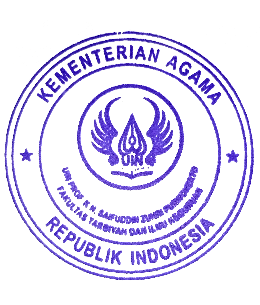 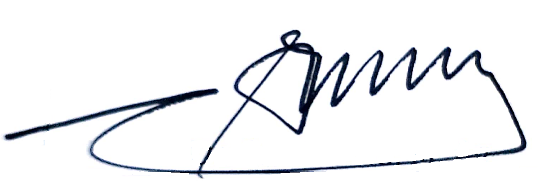 Prof. Dr. Suwito, M. Ag. NIP. 19710424 199903 1 002KEMENTERIAN AGAMA REPUBLIK INDONESIA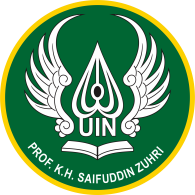 UNIVERSITAS ISLAM NEGERIPROF KIAI HAJI SAIFUDDIN ZUHRI PURWOKERTOFAKULTAS TARBIYAH DAN ILMU KEGURUANJalan Jenderal A. Yani, No. 40A Purwokerto 53126     Telepon(0281) 635624 Faksimili (0281) 636553Notulen RapatJudul Acara	: Rapat Sosialisasi kegiatan pengabdian masyarakat FTIK Tahun 2021Hari/ Tanggal	: Senin, 01 November 2021Waktu	: 08:30 WIB s/d 10:30 WIBTempat	: Ruang RapatDeskripsi Acara :PELAKSANAAN RAPAT :Rapat dibuka Oleh Dekan Fakultas Tarbiyah dan Ilmu Keguruan dengan membaca basmallahPembahasan Rapat antara lain informasi yang disampaikan oleh Dekan terkait Sosialisasi kegiatan pengabdian masyarakat Fakultas Tarbiyah dan Ilmu Keguruan UIN Prof. K.H Saifuddin Zuhri Purwokerto.Ringkasan Hasil Rapat:Rapat membahas kegiatan pengabdian masyarakat Fakultas Tarbiyah dan Ilmu Keguruan UIN Prof. K.H Saifuddin Zuhri Purwokerto.tahun anggaran 2022Kegiatan yang sudah dilaksanakan, untuk anggarannya sudah diajukan SPJ ke keuangan rektorat, ada yang sudah cair dan ada yang belum.Anggaran keuangan yang sudah dicairkan sudah masuk ke dalam rekap penyerapan anggaran kegiatan.Penyerapan anggaran di Fakultas Tarbiyah dan Ilmu Keguruan saat ini baru mencapai 97%, berdasarkan data dari keuangan rektorat.Berdasarkan hasil tersebut, Dekan menyampaikan angka penyerapan anggaran tersebut sudah bagus, kemudian untuk kegiatan yang sudah dilaksanakan akan tetapi anggarannya belum di SPJ-kan maka harus segera di SPJ kan, karena sudah mau akhir tahun anggaran..Rapat ditutup dengan membaca Hamdalah bersamaMengetahui,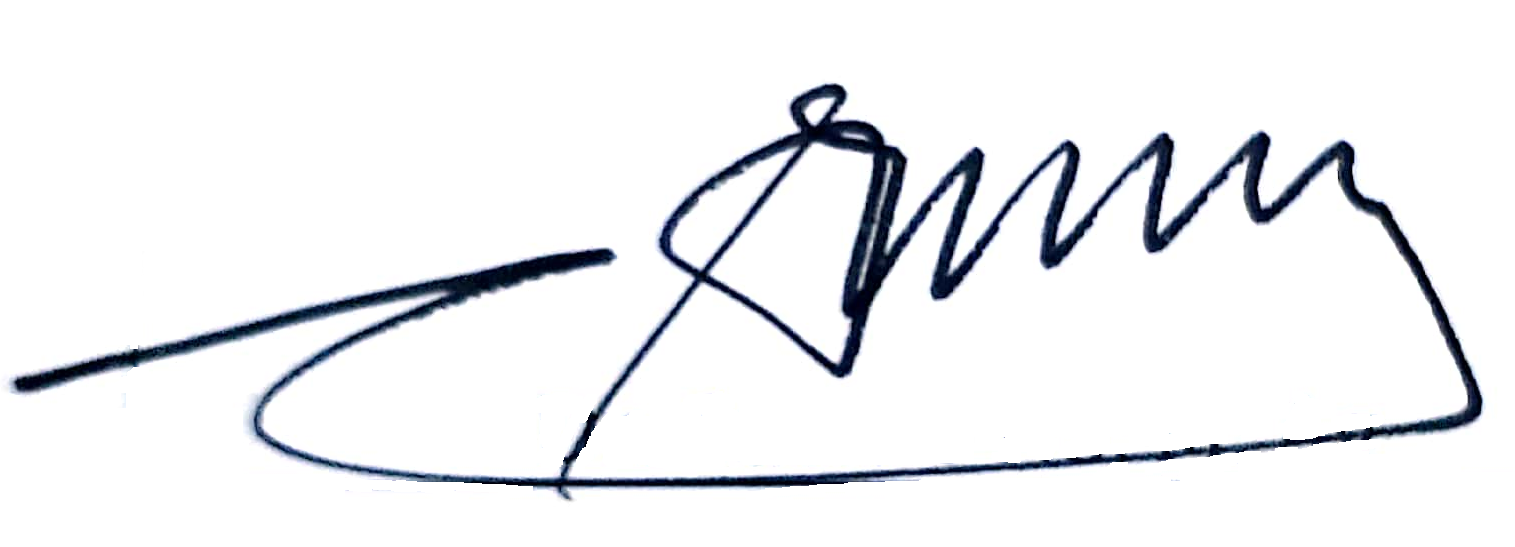 SuwitoDAFTAR HADIR RAPAT SOSIALISASI KEGIATAN PENGABDIAN MASYARAKATFAKULTAS TARBIYAH DAN ILMU KEGURUANTanggal	: 01 November 2023	Waktu	: 08.00 s.d. selesai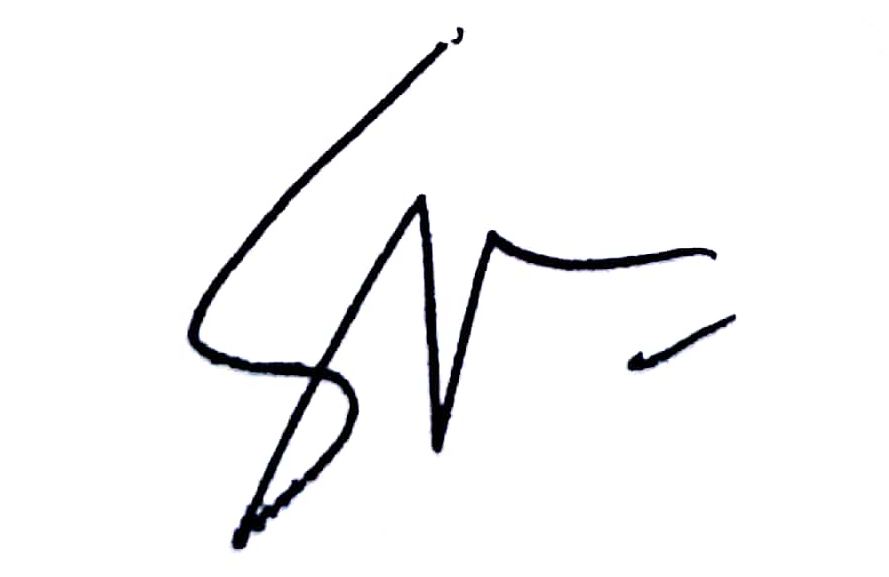 DOKUMENTASI RAPATDOKUMENTASI RAPAT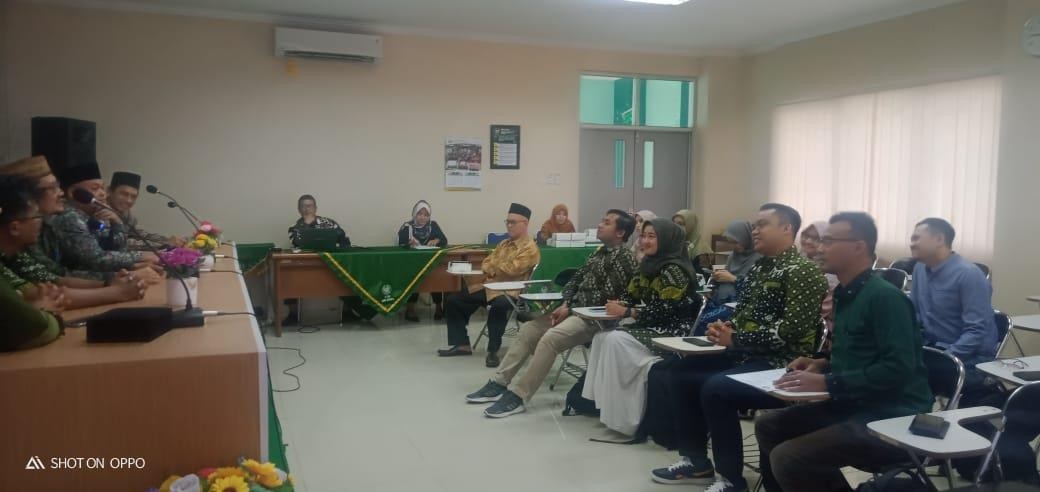 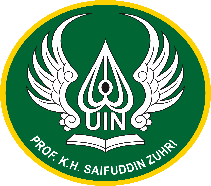 KEMENTERIAN AGAMA REPUBLIK INDONESIAKEMENTERIAN AGAMA REPUBLIK INDONESIAKEMENTERIAN AGAMA REPUBLIK INDONESIAFAKULTAS TARBIYAH DAN ILMU KEGURUAN UNIVERSITAS ISLAM NEGERI FAKULTAS TARBIYAH DAN ILMU KEGURUAN UNIVERSITAS ISLAM NEGERI FAKULTAS TARBIYAH DAN ILMU KEGURUAN UNIVERSITAS ISLAM NEGERI PROFESOR K. H. SAIFUDDIN ZUHRI PURWOKERTOPROFESOR K. H. SAIFUDDIN ZUHRI PURWOKERTOPROFESOR K. H. SAIFUDDIN ZUHRI PURWOKERTOAlamat : Jl. Jend. A. Yani No. 40A telp. 0281-635624 Fax. 636553 Purwokerto 53126Alamat : Jl. Jend. A. Yani No. 40A telp. 0281-635624 Fax. 636553 Purwokerto 53126Alamat : Jl. Jend. A. Yani No. 40A telp. 0281-635624 Fax. 636553 Purwokerto 53126KEMENTRIAN AGAMA REPUBLIK INDONESIAUNIVERSITAS ISLAM NEGERIPROFESOR KIAI HAJI SAIFUDDIN ZUHRI PURWOKERTOFAKULTAS TARBIYAH DAN ILMU KEGURUANAlamat : Jl. Jend. A. Yani No. 40A Purwokerto 53126 Telp.0281-635624, 628250 Fax. 0281-636553,www.iainpurwokerto.ac.idNONAMAJABATANTTD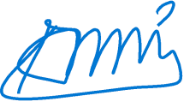 1Prof. Dr. H. Suwito, M. Ag.Dekan 2Dr. Suparjo, M. Ag.Wakil Dekan I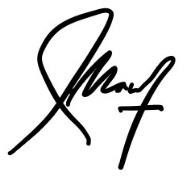 3Dr. Subur, M. Ag.Wakil Dekan II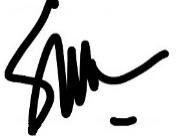 4Dr. H. Sumiarti, M. Ag.Wakil Dekan III5Nurkhikmah, M. Si.Kepala Bagian TU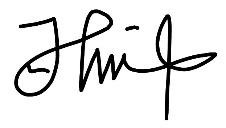 6Safrudin Aziz, M. Pd. I.Koordinator KAK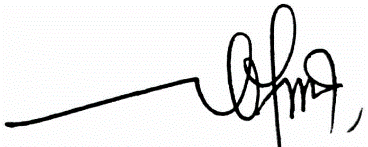 7Nur Afifatul Maulidah, S. E.Koordinator AUK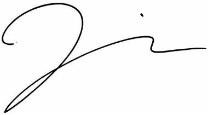 8Dr. Nurfuadi, M. Pd. I.Kepala Lab 9Dr. H. M. Slamet Yahya, M. Ag.Kajur. Pendidikan Islam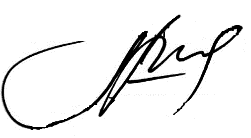 10Dwi Priyanto, S. Ag., M. Pd.Sekjur. Pendidikan Islam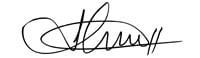 11Dr. Dr. Ali Muhdi, S. Pd. I., M. S. I.Kajur. Pendidikan Madrasah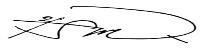 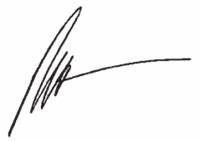 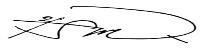 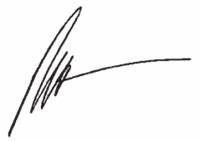 12Ellen Prima, M. A.Sekjur. Pendidikan Madrasah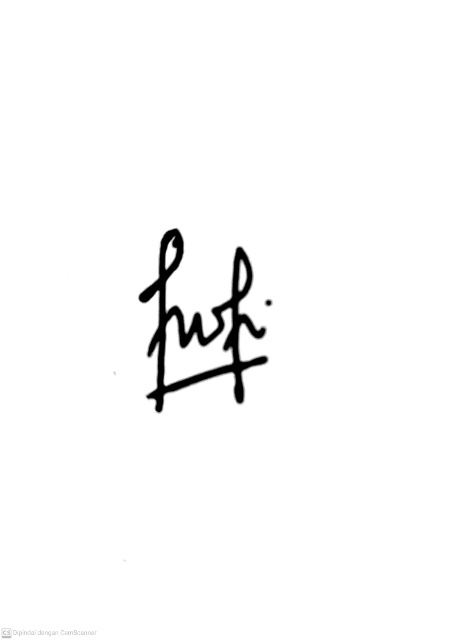 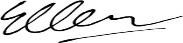 13Dr. Maria Ulpah, M. Si.Kajur. Tadris14Muflihah, S. S., M. Pd.Sekjur. Tadris15H. Rahman Afandi, S. Ag., M. S. I.Koordinator Prodi PAI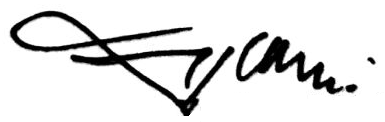 16Enjang Burhanuddin Yusuf, M. Pd.Koordinator Prodi PBA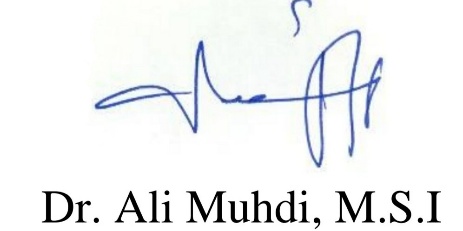 17Desi Wijayanti Ma’rufah, M. Pd.Koordinator Prodi TBI18Dr. H. Ifada Novikasari, S. Si., M. Pd.Koordinator Prodi TMA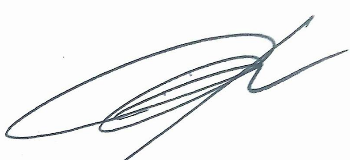 19Dr. H. Siswadi, M. Ag.Koordinator Prodi PGMI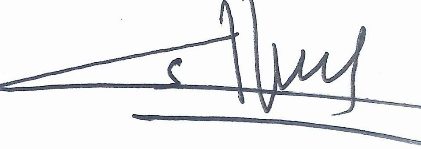 20Dr. Heru Kurniawan, S. Pd., M. A.Koordinator Prodi PIAUD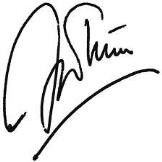 21Dr. Novan Ardy Wiyani, M. Pd. I.Koordinator Prodi MPI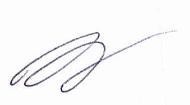 22Sony Susandra, M. Ag.Koordinator Prodi PPG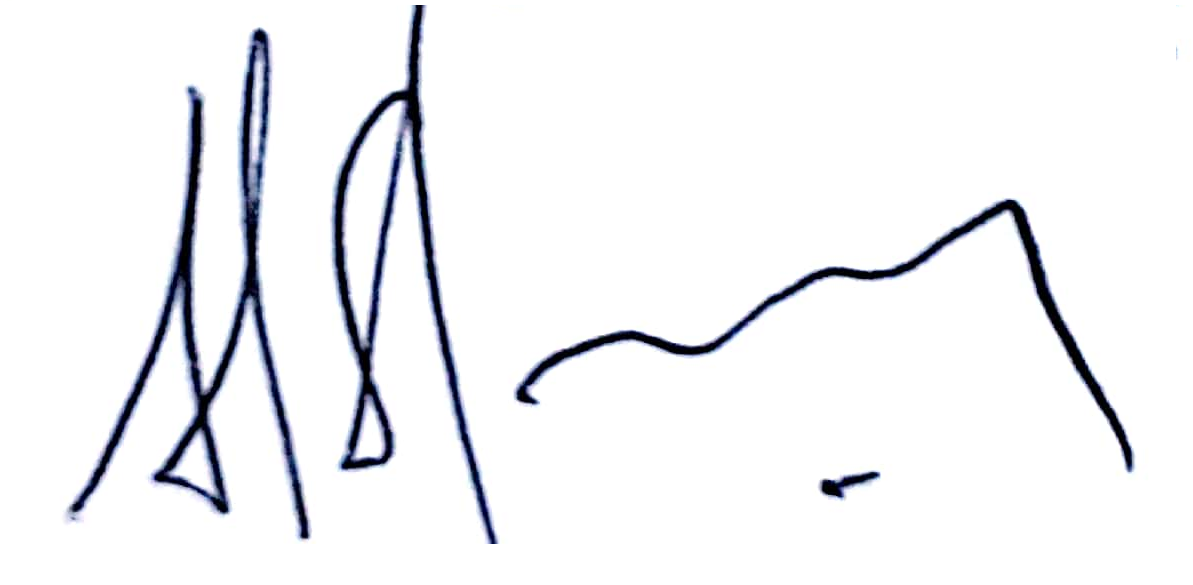 23Dr. H. Rohmad, M. Pd.Kepala LPM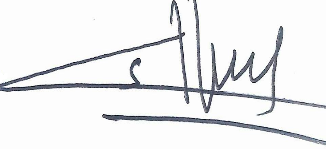 24Dr. H. Anshori, M. Ag.Kepala LPPM25Ahmad Muttaqin, M. Si.Kepala Pusat Penelitian26Mawi Khusni Albar, M. S. I.Kepala Pusat Pengabdian Masyarakat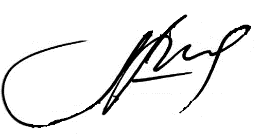 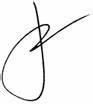 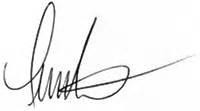 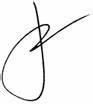 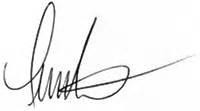 27Prof. Dr. H. Sunhaji, M. Ag.Direktur Pascasarjana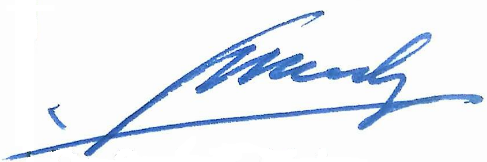 28Dr. Muhammad Nurhalim, S. Pd. I., M. Pd.Pengembang Kurikulum29Dr. H. Kholid Mawardi, S. Ag., M. Hum.Dosen PAI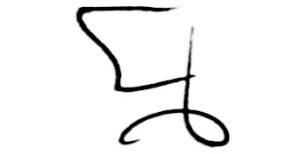 30Dr. H. M. Hizbul Muflihin, M. Pd.Dosen MPI31Dr. Mutijah, M. Si.Dosen TMA32Dr. Ade Ruswatie, S. Pd. I., M. Pd. I.Dosen PBA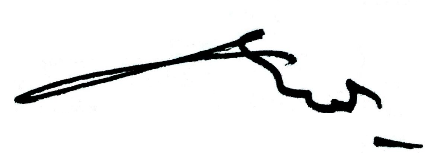 33Dr. Abu Dharin, S. Ag., M. Pd.Dosen PGMI34Prof. Dr. Fauzi, M. Ag.Dosen PIAUD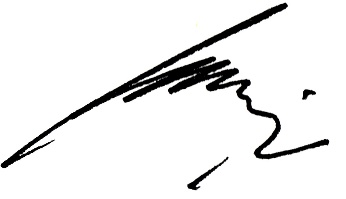 35Windhariyati Dyah K., M. A., M. Pd.Dosen TBI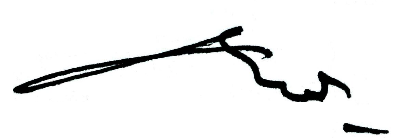 36Dr. H. Fajar Handoyono, S. Si., M. Sc.Dosen Sains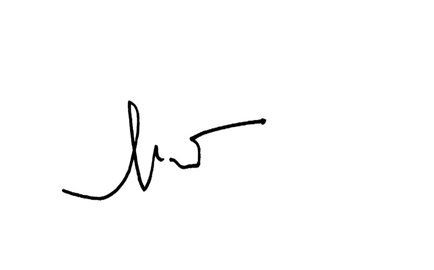 37Malia Fransisca, M. Pd. IDosen PBA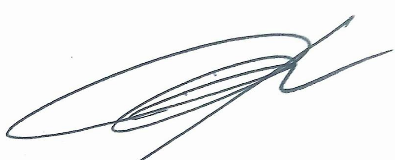 38Ahmad Sahnan, S. Ud., M. Pd. IDosen PGMI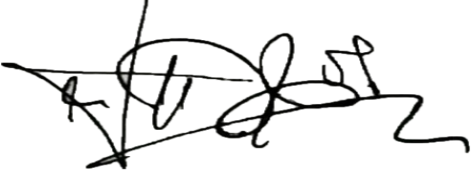 39Wahyu Purwasih, M. PdDosen PIAUD40Rizki Amalia, M. Kom.Staff FTIK